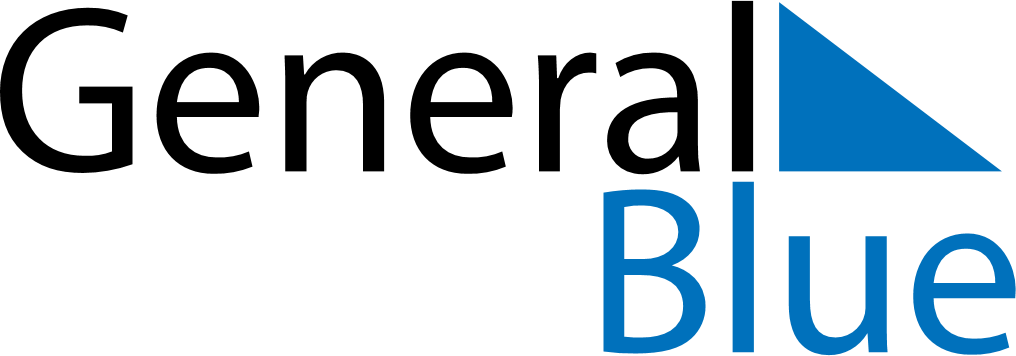 January 2024January 2024January 2024January 2024January 2024January 2024Penedo, Alagoas, BrazilPenedo, Alagoas, BrazilPenedo, Alagoas, BrazilPenedo, Alagoas, BrazilPenedo, Alagoas, BrazilPenedo, Alagoas, BrazilSunday Monday Tuesday Wednesday Thursday Friday Saturday 1 2 3 4 5 6 Sunrise: 5:08 AM Sunset: 5:50 PM Daylight: 12 hours and 42 minutes. Sunrise: 5:08 AM Sunset: 5:51 PM Daylight: 12 hours and 42 minutes. Sunrise: 5:09 AM Sunset: 5:51 PM Daylight: 12 hours and 42 minutes. Sunrise: 5:09 AM Sunset: 5:52 PM Daylight: 12 hours and 42 minutes. Sunrise: 5:10 AM Sunset: 5:52 PM Daylight: 12 hours and 42 minutes. Sunrise: 5:10 AM Sunset: 5:52 PM Daylight: 12 hours and 41 minutes. 7 8 9 10 11 12 13 Sunrise: 5:11 AM Sunset: 5:53 PM Daylight: 12 hours and 41 minutes. Sunrise: 5:11 AM Sunset: 5:53 PM Daylight: 12 hours and 41 minutes. Sunrise: 5:12 AM Sunset: 5:53 PM Daylight: 12 hours and 41 minutes. Sunrise: 5:12 AM Sunset: 5:54 PM Daylight: 12 hours and 41 minutes. Sunrise: 5:13 AM Sunset: 5:54 PM Daylight: 12 hours and 40 minutes. Sunrise: 5:13 AM Sunset: 5:54 PM Daylight: 12 hours and 40 minutes. Sunrise: 5:14 AM Sunset: 5:54 PM Daylight: 12 hours and 40 minutes. 14 15 16 17 18 19 20 Sunrise: 5:15 AM Sunset: 5:55 PM Daylight: 12 hours and 39 minutes. Sunrise: 5:15 AM Sunset: 5:55 PM Daylight: 12 hours and 39 minutes. Sunrise: 5:16 AM Sunset: 5:55 PM Daylight: 12 hours and 39 minutes. Sunrise: 5:16 AM Sunset: 5:55 PM Daylight: 12 hours and 39 minutes. Sunrise: 5:17 AM Sunset: 5:55 PM Daylight: 12 hours and 38 minutes. Sunrise: 5:17 AM Sunset: 5:55 PM Daylight: 12 hours and 38 minutes. Sunrise: 5:18 AM Sunset: 5:56 PM Daylight: 12 hours and 38 minutes. 21 22 23 24 25 26 27 Sunrise: 5:18 AM Sunset: 5:56 PM Daylight: 12 hours and 37 minutes. Sunrise: 5:19 AM Sunset: 5:56 PM Daylight: 12 hours and 37 minutes. Sunrise: 5:19 AM Sunset: 5:56 PM Daylight: 12 hours and 36 minutes. Sunrise: 5:19 AM Sunset: 5:56 PM Daylight: 12 hours and 36 minutes. Sunrise: 5:20 AM Sunset: 5:56 PM Daylight: 12 hours and 36 minutes. Sunrise: 5:20 AM Sunset: 5:56 PM Daylight: 12 hours and 35 minutes. Sunrise: 5:21 AM Sunset: 5:56 PM Daylight: 12 hours and 35 minutes. 28 29 30 31 Sunrise: 5:21 AM Sunset: 5:56 PM Daylight: 12 hours and 34 minutes. Sunrise: 5:22 AM Sunset: 5:56 PM Daylight: 12 hours and 34 minutes. Sunrise: 5:22 AM Sunset: 5:56 PM Daylight: 12 hours and 33 minutes. Sunrise: 5:22 AM Sunset: 5:56 PM Daylight: 12 hours and 33 minutes. 